PROJET D’ACCOMPAGNEMENT SCOLAIRE« JE T’ACCOMPAGNE »
JTA34ESPACE RENAISSANCE a mis en place, pendant le confinement dû au COVID 19, un dispositif d’accompagnement scolaire innovant. Nos Services Civiques ont accompagné par des échanges vidéo des groupes de 4 élèves de la même classe pendant ces quelques semaines. Cela a fort bien fonctionné et nous a donné l’idée de généraliser ce dispositif à l’ensemble de notre accompagnement scolaire.

I. 	LE PROJET PEDAGOGIQUE 2020-2021

Ce projet a pour but d’aider des élèves qui en ressentent le besoin, à mieux réussir leurs apprentissages, à s’intégrer le mieux possible dans l’environnement scolaire, à progressivement prendre confiance en leurs capacités. S’épanouir au cours de l’adolescence, période de gestation essentielle du futur adulte est le meilleur moyen de former des citoyens respectueux des valeurs de la République, des personnes redevables à l’Ecole d’une bonne partie de leur Education. 

I.  1	Principes de base 

- Un adulte pour 4 élèves de la même classe ou de même niveau,
- Pour chaque groupe, deux rencontres vidéo par semaine lundi/jeudi, mardi/vendredi ou mercredi/samedi. Le but d’une séance est de suivre chacun avec plusieurs paramètres, la dynamique de groupe, la régularité des rencontres, la capacité d’écoute des autres, les besoins en conseils adaptés à chaque membre de ce groupe avec une mise en place de stratégies de différentiation. La base de travail est constituée des leçons et exercices effectués à l’école, au Collège ou des devoirs à effectuer dans les jours qui suivent la séance. 
- Accès des adultes accompagnants aux devoirs de l’élève sur le site du Collège.
L’adulte peut ainsi consulter le travail donné à l’enfant, en discuter avec lui au sein du groupe des 4 qui ont les mêmes tâches à réaliser et les aider sur les contenus, les méthodes, la formulation des solutions, l’évaluation……
Le projet pédagogique sera présenté aux chefs d’établissement concernés pour définir avec eux des modalités d’échanges et de communication qui puissent aider les élèves à réussir au Collège.

Le Secrétaire Général d’ESPACE RENAISSANCE sera le responsable pédagogique de JTA 34. 

I. 2	Matériel requis

- Un téléphone portable ou une tablette ou un PC connectés.
- La séance vidéo peut se faire depuis le domicile ou dans les locaux de l’association qui délègue une salle et le matériel à cet effet.

II.	ORGANISATION

II. 1 Les accompagnants 

Les accompagnants seront des Services Civiques ou des bénévoles.
 Ils bénéficieront d’un logiciel de suivi des élèves, de communication et d’adresses de sites pédagogiques.JTA34 fonctionnera du 01 novembre 2020 au 31 mai 2021 pour les groupes accompagnés par des Services Civiques.
Le recrutement des Services Civiques et des bénévoles se fera sur les capacités d’écoute, d’adaptation, de réponse à des problèmes liés aux apprentissages scolaires, de maîtrise des langages de communication orale et écrite.Les personnes qui se présenteront comme bénévoles seront reçues initialement par le Secrétaire Général et bénéficieront ensuite de tous les renseignements dont ils auront besoin dont ils feront la demande.

II. 2 Les élèves 

Nous travaillerons sur les quartiers suivants : 
- Les Près d’Arènes avec l’association Jasmin d’Orient,
- Les Arceaux avec l’association Montpellier Arceaux,
-  Le Pas du Loup avec l’association FC Pas du Loup,
- Paillade Mercure avec l’ASC Paillade Mercure.
D’autres associations montpelliéraines vont être contactées,  3MTKD, AS Lattes, Le chemin de la vie….JTA34 va également se développer sur Béziers
Sur chacun des quartiers, des groupes de 4 élèves seront constitués, du CM1à la 3ème. Chaque élève sera suivi du début de son entrée dans le dispositif jusqu’à la 3ème.
Il sera proposé à chaque service civique de suivre quatre groupes. 
ESPACE RENAISSANCE pourra ainsi prendre en charge 32 groupes avec ses 4 Services Civiques. 
Une campagne d’appel à des bénévoles va être lancée au sein de chacun des quartiers concernés, plus largement aux adhérents d’ESPACE RENAISSANCE ou fidèles qui lisent nos actualités sur les réseaux sociaux. 

Si les moyens humains se développent, il sera possible d’augmenter le nombre de groupes et d’étendre géographiquement le dispositif.
Une convention sera signée avec chaque association pour définir les modalités de fonctionnement pédagogique et matériel de JTA34. 
III.	EVALUATION  

III. 1 Des élèves

En lien avec les écoles et les Collèges, les résultats obtenus dans les disciplines travaillées permettront une évaluation normative, facile à effectuer.
La progression des élèves dans les apprentissages, dans leurs méthodes de travail, dans leur capacité à communiquer oralement et par écrit sur leur travail, leur autonomie devra faire l’objet d’observations précises, d’échanges avec les élèves, individuellement et au sein du groupe. Le coordinateur rassemblera l’ensemble des rapports pour établir un bilan en février et juin. Le responsable de site de chaque groupe pourra communiquer avec les  élèves et les familles sur ces résultats. 
Le travail des ateliers numériques aboutira à des productions vidéos collectives.
III. 2 Du dispositif JTA34

Des informations seront collectées toute l’année :
- auprès des accompagnants, sur leurs réussites, leurs difficultés, leurs remarques sur le fonctionnement du dispositif,
- auprès des responsables de site pour recueillir leur opinion, leurs observations à la fois sur l’adaptation des enfants au dispositif, le travail des accompagnants.
Des bilans semestriels et annuels seront établis par secteur, par niveau de classe et sur l’ensemble du dispositif JTA34.
Il va de soi, que tout dysfonctionnement constaté sera réparé immédiatement par une régulation prenant en cause le problème détecté.

Les conventions seront revues et renouvelées chaque année.

MONTPELLIER, le 07 août 2020Philippe VALEMBOISSecrétaire Général
ESPACE RENAISSANCE
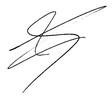 